۳۱۸- ای مظلومان سبيل الهیحضرت عبدالبهاءاصلی فارسی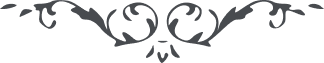 ۳۱۸- ای مظلومان سبيل الهی ای مظلومان سبيل الهی، انصاف چنين است که در محبّت نور مبين بظلم شديد گرفتار شديد و باذيّت هر جبّار عنيد مبتلا گشتيد. هر سفّاک بی‌باکی تيغ ظلم آخته و در حصار ولوله انداخته و خونخواريرا پيشه خود ساخته عوانان از هر جهت هجوم نمودند و تالان و تاراج کردند گرفتند و بستند زدند و کشتند. با وجود اين ياران در نهايت ثبوت و استقامت صبر و تحمّل نمودند و ببلايای سبيل الهی مانند شهد و شکر کام شيرين نمودند. اينست موهبت ربّانيّه اينست فضل و منقبت احبّای رحمانی طوبی طوبی که بچنين عنايتی مخصّص گشتيد و بچنين فيض و فوزی فائز شديد و هذا من فضل ربّکم الرّحمن الرّحيم. انّ ربّی يؤيّد من يشاء علی ما يشاء و اللّه هو الفضّال الکريم . ايّام زندگانی جميع بسر آيد و بی‌ثمر و نتيجه ماند امّا حيات شما را نتائج آيات عزّت ابديّه و ثمر الطاف منظر اکبر زيرا بار و بر نصيب هر شجر نگردد. 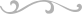 